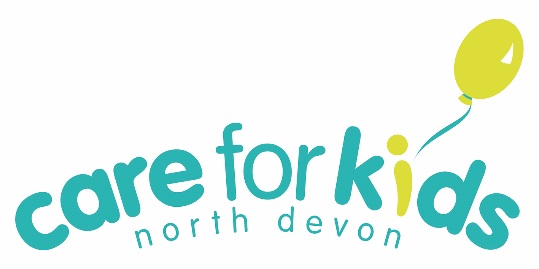 … Caring for a child close to youGold Bond Application formPrudential Ride London-Surrey 100, 16th August 2020 – Entry Registration To register and enter our ballot please complete the information below and return the form to: Care for Kids North Devon, Suite 6, Bridge Chambers Business Centre, Barnstaple Devon EX31 1HB. Tel:07842303883 Or re attach this document and send by email: admin@careforkidsnorthdevon.org.ukName:					DOB (must be 18+ by event day):Address:				Tel:    	Email:					How much do you hope to raise? (min £395):Please tell us a little bit about why you would like to participate in Ride London-surrey with Care For Kids North Devon?If you have been successful we will invoice you for the registration fee of £40.00Terms and Conditions:RIDE LONDON - requires participants to complete the 100 mile course in a maximum of 9 hours.Your Target will be to raise £500 for this event, however you must be able to raise the minimum fundraising amount of £395. You can set up a Virgin money giving page on-line:  www.virginmoneygiving.com  In the event of rider withdrawal, you will still be expected to have raised a minimum of £295 for the charity to cover the cost of the charity place and our administration expenses.We will provide you with a Care for Kids cycle shirt Size…….  If you are able to raise over £650.00 you will receive a Care for Kids hoody!   Promotion materials are available for your fundraising; please contact  Jacky Massos on 07842303883  Email: admin@careforkidsnorthdevon.org.ukSigned …..........................................................................................................